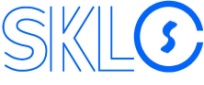 中国科学院西北生态环境资源研究院冰冻圈科学国家重点实验室开 放 基 金 申 请 书         课题名称：                                           申 请 者：                                           工作单位：                                           通讯地址：                                           邮    编：                                           电    话：                                           传    真：                                           E― Mail：                                           申请金额：                                            申请日期：      年      月      日           冰冻圈科学国家重点实验室制基本信息说明：出生年月按格式填写：如 1960-10；从事专业系指现从事工作的专业性质；所学专业系指最后学位所学专业；学位授予单位系指最后学位授予单位经费预算表与本课题相关的其他经费来源研究课题名称名称基础研究基础研究研究课题名称名称应用研究应用研究研究课题起止年月起止年月年  月  日    至     年  月   日年  月  日    至     年  月   日年  月  日    至     年  月   日年  月  日    至     年  月   日年  月  日    至     年  月   日年  月  日    至     年  月   日年  月  日    至     年  月   日申请金额：     万元  申请金额：     万元  角色姓名姓名性别出生年月职称从事专业所学专业最后学位学位授予单位学位取得时间身份证号申请者申请者主要参加者主要参加者主要参加者主要参加者主要参加者主要参加者主要研究内容及其意义主要研究内容及其意义（限400字）：（限400字）：（限400字）：（限400字）：（限400字）：（限400字）：（限400字）：（限400字）：（限400字）：（限400字）：申请资助总金额（万元）支出科目支出科目金额(万元)预算依据与说明一、研究经费一、研究经费1.研究经费1.研究经费（1）测试/计算/分析费  （1）测试/计算/分析费  （2）野外考察费（含野外补助费，标准按寒旱所规定）**（2）野外考察费（含野外补助费，标准按寒旱所规定）**（3）能源/动力费（含野外燃料、车费等）（3）能源/动力费（含野外燃料、车费等）（4）会议费/差旅费（4）会议费/差旅费（5）出版费/文献资料查阅费（5）出版费/文献资料查阅费（6）其它（6）其它2.试验材料费2.试验材料费（1）原材料/试剂购置费（1）原材料/试剂购置费（2）材料加工费（2）材料加工费（3）其它（3）其它3.仪器设备费3.仪器设备费（1）仪器设备占用费 *（1）仪器设备占用费 *（2）小型仪器设备购置费（2）小型仪器设备购置费（3）专用仪器设备研制加工费（3）专用仪器设备研制加工费4.协作费（不能提供的设备可委托外单位检测）4.协作费（不能提供的设备可委托外单位检测）二、合作与交流费二、合作与交流费1.参加国内学术交流费1.参加国内学术交流费2.调研费2.调研费三、劳务费（指无工资性收入人员的报酬）**三、劳务费（指无工资性收入人员的报酬）**四、其它四、其它1.劳保用品购置费（含野外装备费，按寒旱所标准，野外装备费上限3000元）**1.劳保用品购置费（含野外装备费，按寒旱所标准，野外装备费上限3000元）**2.低温保健费 **2.低温保健费 **3.补助费（在实验室室内工作期间 标准:50元/天·人）3.补助费（在实验室室内工作期间 标准:50元/天·人）预算填表说明：*   申请人须说明试验检测的具体参数、数量等（此项填写不下可加附页详细说明），由实验室预算。**  申请人说明在室或野外（野外具体工作地点）工作人数、天数，标准按寒旱所规定由实验室预算。无工资性收入人员指研究生和临时聘用人员。*** 外地客座人员补助费凭车票、机票核定报销，兰州客座人员补助费凭实验室考勤报销。预算填表说明：*   申请人须说明试验检测的具体参数、数量等（此项填写不下可加附页详细说明），由实验室预算。**  申请人说明在室或野外（野外具体工作地点）工作人数、天数，标准按寒旱所规定由实验室预算。无工资性收入人员指研究生和临时聘用人员。*** 外地客座人员补助费凭车票、机票核定报销，兰州客座人员补助费凭实验室考勤报销。预算填表说明：*   申请人须说明试验检测的具体参数、数量等（此项填写不下可加附页详细说明），由实验室预算。**  申请人说明在室或野外（野外具体工作地点）工作人数、天数，标准按寒旱所规定由实验室预算。无工资性收入人员指研究生和临时聘用人员。*** 外地客座人员补助费凭车票、机票核定报销，兰州客座人员补助费凭实验室考勤报销。预算填表说明：*   申请人须说明试验检测的具体参数、数量等（此项填写不下可加附页详细说明），由实验室预算。**  申请人说明在室或野外（野外具体工作地点）工作人数、天数，标准按寒旱所规定由实验室预算。无工资性收入人员指研究生和临时聘用人员。*** 外地客座人员补助费凭车票、机票核定报销，兰州客座人员补助费凭实验室考勤报销。国家其他计划资助经费（万元）其他经费资助（含单位匹配）（万元）其他经费来源合计（万元）一、立项依据（研究课题的科学依据、意义和应用前景、国内外研究概况、水平和发展趋势，特别应说明学术上的创新点）二、研究内容、预期成果及拟解决的关键问题三、研究方法和技术路线（应说明研究方法和技术路线的创新性、先进性和可行性及可能遇到的技术难关及解决办法）四、课题实施计划及详细进度安排（应说明大、中型仪器设备占用时间）五、已有工作基础及需本室提供的试验研究条件  六、申请者及主要参加者的业务简历（研究工作经历、近期发表的与本研究课题有关的主要论文著作和科研成果、国内外评价）七、申请者以前承担的本室基金课题的完成情况（包括课题名称、是否按时完成、发表论文、获奖及评价情况等）八、推荐意见（副教授级职称以上申请者可免此项）推荐人：       职称：       专业：                 单位：推荐人签名：          年    月    日九、承诺方签字和盖章申请者承诺：我保证申请书内容的真实性。如果获得基金资助，我将履行课题负责人职责，严格遵守冰冻圈科学国家重点实验室的有关规定，切实保证研究工作时间，认真开展工作，按时报送有关材料和结题。尊重实验室知识产权，遵守国家的有关保密规定。若填报失实及课题组成员违反国家、实验室的有关规定，本人将承担全部责任。                                                    签字：                 课题组主要参与者承诺：    我保证有关申报内容的真实性。如果获得基金资助，我将严格遵守冰冻圈科学国家重点实验室的有关规定，切实保证研究工作时间，加强合作、信息资源共享，认真开展工作，及时向课题负责人报送有关材料。尊重实验室知识产权，遵守国家的有关保密规定。若个人信息失实、执行课题违反规定，本人将承担相关责任。依托单位及合作单位承诺：    已对申请人的资格和申请书内容进行了审核。申请课题如获资助，同意与我单位相关的课题组成员到该室开展科研课题工作，并保证对研究计划实施所需要的人力、物力和工作时间等条件给予保障，严格遵守国家保密法和冰冻圈科学国家重点实验室的有关规定，督促课题负责人和课题组主要参与者及时报送材料和结题。 依托单位公章              合作单位公章1            合作单位公章2单位负责人：              单位负责人：              单位负责人：日  期：                  日  期：                  日  期：实验室学术委员会评审意见：主任（签章）：                                    年    月    日实验室主任意见：（包括最终批准课题经费）实验室主任（签章）：                              年    月    日